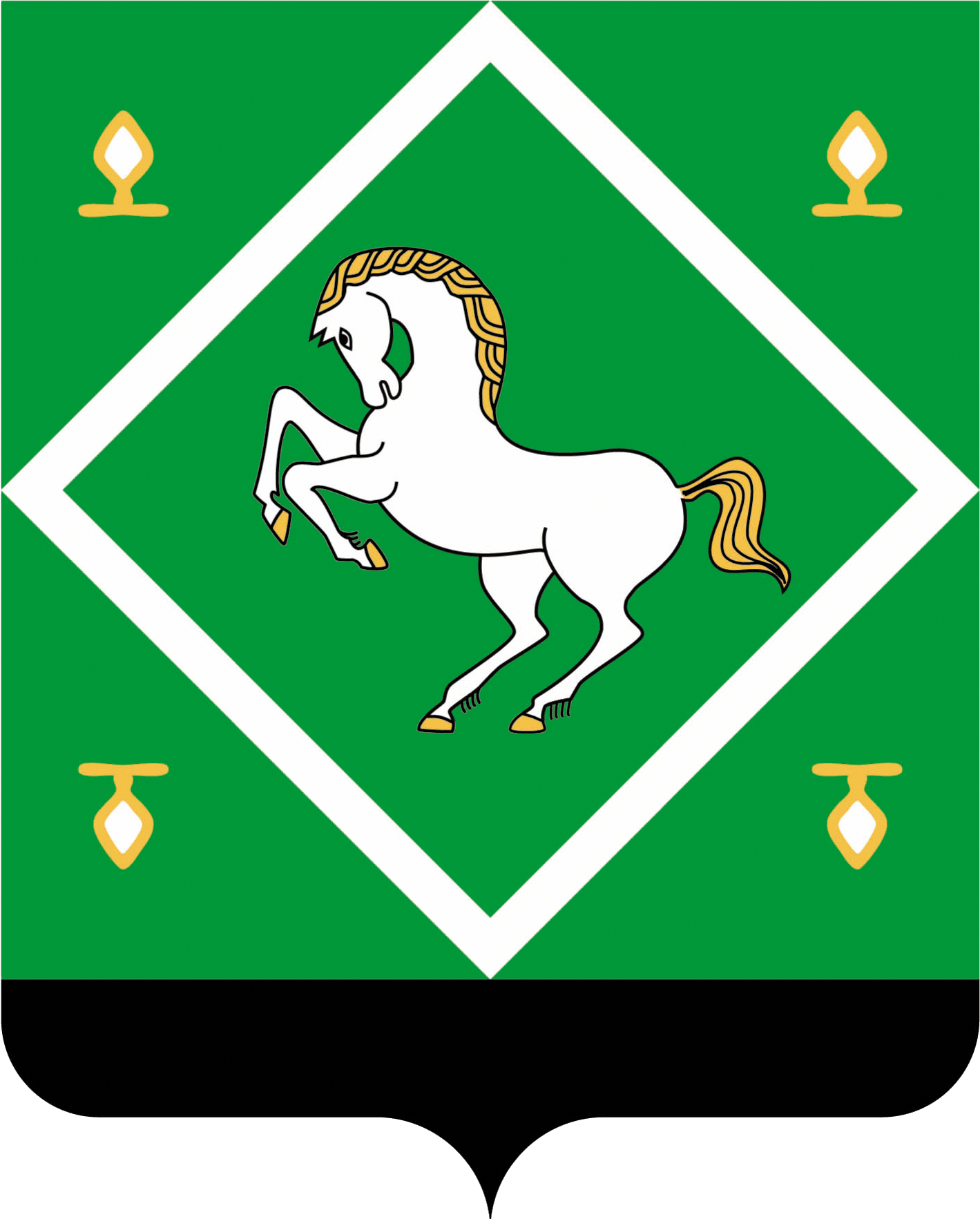 Об утверждении плана антинаркотических мероприятий на территории сельского поселения Первомайский сельсовет на 2021-2023 гг.В целях  минимизации угрозы распространения наркомании, руководствуясь Указом Президента РФ от 23 ноября 2020 г. № 733 "Об утверждении Стратегии государственной антинаркотической политики Российской Федерации на период до 2030 года",  от 08.01.1998 года № 3-ФЗ «О наркотических средствах и психотропных веществах»  Администрация сельского поселения Первомайский сельсовет, ПОСТАНОВЛЯЕТ:1. Создать антинаркотическую комиссию при администрации сельского поселения Первомайский  сельсовет (Приложение 1).          2. Утвердить Положение об антинаркотической комиссии при администрации сельского поселения Первомайский сельсовет (Приложение 2).          3. Утвердить план антинаркотических мероприятий  на территории сельского поселения Первомайский сельсовет  на 2021-2023 год. (Приложение 3).          4. Настоящее постановление подлежит обнародованию и опубликованию на официальном сайте Администрации сельского поселения Первомайский сельсовет в сети Интернет.          5. Контроль над исполнением  настоящего постановления оставляю за собой.Глава сельского поселения                                                    В. В. Зворыгин                                                                                                         Приложение № 1                                                                                                              утверждено                                                                                                          постановлением                                                                                                       главы администрации                                                                                                       сельского поселения                                                                                                Первомайский сельсовет                                                                                          от «___» ______ 2021 года № ___Составантинаркотической комиссии администрации сельского поселения Первомайский сельсовет муниципального района Янаульский район Республики БашкортостанГлава сельского поселения                                                             В. В. Зворыгин                                                                                                          Приложение № 2                                                                                                              утверждено                                                                                                          постановлением                главы администрации                                                                                                       сельского поселения                                                                                                Первомайский сельсовет                                                                                          от «___» _________ 2021 года № ПОЛОЖЕНИЕоб антинаркотической комиссии сельского поселения Первомайский сельсовет муниципального района Янаульский район Республики Башкортостан.           1. Антинаркотическая комиссия сельского поселения Первомайский сельсовет муниципального района Янаульский район Республики Башкортостан (далее – Комиссия) является органом, осуществляющим деятельность по профилактике наркомании, а также минимизации и ликвидации последствий её проявлений. Комиссия имеет сокращенное название - АНК.          2. Комиссия в своей деятельности руководствуется Конституцией Российской Федерации, федеральными конституционными законами, федеральными законами, указами  Президента Российской Федерации, постановлениями и распоряжениями Правительства Российской Федерации, иными нормативными правовыми актами Российской Федерации, законами и нормативными правовыми актами Республики Башкортостан, решениями Государственного антинаркотического комитета, нормативно-правовыми актами сельского поселения Первомайский сельсовет,  решениями АНК Республики Башкортостан и АНК муниципального района Янаульский район, а также настоящим Положением.            3. Комиссия осуществляет свою деятельность во взаимодействии с антинаркотической комиссией муниципального района Янаульский район, правоохранительными органами Янаульского  района, учреждениями образования и здравоохранения, органами местного самоуправления  сельского поселения, общественными объединениями  и организациями.            4. Руководителем Комиссии является глава сельского поселения Первомайский сельсовет.           5. Основными задачами Комиссии являются:а) деятельность по профилактике наркомании, а также по минимизации и ликвидации последствий её проявлений;б) участие в реализации на территории сельского поселения Первомайский сельсовет государственной политики  в области противодействия  наркомании;в) разработка мер по профилактике наркомании, устранению причин и условий, способствующих её проявлению, осуществление контроля за реализацией этих мер;г) анализ эффективности работы на территории сельского поселения Первомайский сельсовет по профилактике наркомании, а также минимизация и ликвидация последствий её проявлений, подготовка решений Комиссии по совершенствованию этой работы;д) решение иных задач, предусмотренных законодательством Российской Федерации, по противодействию наркомании. 6.Для осуществления своих задач Комиссия имеет право:а) принимать в пределах своей компетенции решения, касающиеся организации, координации и совершенствования деятельности на территории сельского поселения Первомайский сельсовет по профилактике наркомании, минимизации и ликвидации последствий её проявления, а также осуществлять контроль над их исполнением;б) привлекать для участия в работе Комиссии должностных лиц и специалистов органов местного самоуправления сельского поселения Первомайский сельсовет, а также представителей организаций и общественных объединений  (с их согласия);в) запрашивать и получать в установленном порядке необходимые материалы и информацию от общественных объединений, организаций и должностных лиц на территории сельского поселения Первомайский сельсовет.            7. Комиссия осуществляет свою деятельность в соответствии с планом, утвержденным главой сельского поселения Первомайский сельсовет.            8. Заседания Комиссии проводятся не реже одного раза в квартал. В случае необходимости по решению председателя Комиссии могут проводиться внеочередные заседания Комиссии.           9. Присутствие членов Комиссии на её заседаниях обязательно. Члены Комиссии не вправе делегировать свои полномочия иным лицам. В случае невозможности присутствия члена Комиссии на заседании он обязан заблаговременно известить об этом председателя Комиссии. В случае невозможности присутствия члена Комиссии на заседании лицо, исполняющее его обязанности, после согласования с председателем Комиссии может присутствовать на заседании с правом совещательного голоса.           10. Заседание Комиссии считается правомочным, если на нем присутствует более половины её членов. Члены Комиссии обладают равными правами при обсуждении рассматриваемых на заседании вопросов. В зависимости от вопросов, рассматриваемых на заседаниях Комиссии, к участию в них могут привлекаться иные лица.            11. Решение Комиссии оформляется протоколом, который подписывается председателем Комиссии.           12. Организационное и материально-техническое обеспечение деятельности Комиссии осуществляется главой сельского поселения Первомайский сельсовет. Для этих целей глава сельского поселения Первомайский сельсовет в пределах своей компетенции назначает должностное лицо (ответственного секретаря АНК), в функциональные обязанности которого входит организация данной деятельности.            13. Основными задачами ответственного секретаря АНК являются:                            а) разработка проекта плана работы Комиссии;                                                  б) обеспечение подготовки и проведения заседаний Комиссии;                                    в) обеспечение деятельности Комиссии по контролю за исполнением её решений;                              г) организация и ведение делопроизводства Комиссии.Глава сельского поселения                                                     В.В. Зворыгин                                                                                       Приложение № 3                                                                                                              утверждено                                                                                                          постановлением главы администрации                                                                                                       сельского поселения                                                                                                Первомайский сельсовет                                                                                           от «___» ______ 2021года № ПЛАНантинаркотических мероприятий на территории          сельского   поселения Первомайский сельсовет на 2021-2023 гг.Глава сельского поселения                                                  В. В. ЗворыгинПредседатель комиссии- Зворыгин Валерий Владимирович, глава сельского поселения Первомайский сельсовет;Заместитель председателя-Изибаева Александра Ивановна, управ. делами сельского поселения Первомайский  сельсовет;Секретарь комиссии- Ахметдинова Екатерина Владимировна  специалист 1 категории администрации сельского поселения Первомайский  сельсоветЧлены комиссии-  Смолина Елена Бикяновна, специалист 2 категории сельского поселения Первомайский сельсовет- Савкина Эльвира Васильевна, фельдшер ФАП с. Сусады-Эбалак (по согласованию)- Шангараева Валентина Шамаевна – фельдшер ФАП д. Старый Сусадыбаш (по согласованию)- Хайдаршина Лениза Ризовна, фельдшер ФАП с. Зайцево-Иштубаева Инна Револьевна, директор МБОУ СОШ с. Сусады-Эбалакь (по согласованию)- Миннигулов Рафиль Габдрахманович - участковый полиции ОМВД по Янаульскому району (по согласованию).№№ п.п.СодержаниеИсполнениеСроки проведения1.Проведение заседаний антинаркотической комиссииАНК1 раз в квартал2.Сбор, обобщение и анализ информации о фактах распространения наркотических средств в местах проведения культурно-массовых и досуговых молодёжных мероприятий.АНКпостоянно.3.Создание и поддержание банка информации по проблемам наркомании, алкоголизма, табакокурения и ВИЧ-инфекции на базе библиотек  сельского поселенияАНКпостоянно4.Проведение консультаций подростков, попавших в трудную жизненную ситуацию с привлечением специалистов узкого профиля (психолог, нарколог и т.д.)АНКпо мере необходимости5.Мониторинг информированности подростков о пагубном влиянии на здоровье человека табакокурения, алкоголя, наркомании, ВИЧ.Библиотека, СДК с.Сусады-Эбалак (по согласованию)постоянно6.Проведение мероприятий в сельской библиотеке и сельском доме культуры по профилактике наркомании (информационные стенды, читательские конференции).БиблиотекаСДК с.Сусады-Эбалак с. Зайцево(по согласованию)Летне - осенний период7.Проведение месячника по профилактике наркомании и правонарушений.Администрация АНК.октябрь8.Проведение рейдов по уничтожению наркотикосодержащих растений.АНК, полиция (по согласованию)В период вегетационного периода9.Проведение рейдов по торговым точкам, занимающихся реализацией алкогольной продукции и пива.АНК, полиция (по согласованию)ежемесячно.10.Проведение рейдов по проверке дискотек, молодёжных массовых мероприятий в вечернее время.АНК, полиция (по согласованию)ежемесячно.